MISSOURI COMPROMISE, COMPROMISE OF 1850, AND KANSAS-NEBRASKA ACTIf you had been a member of Congress between 1820 and 1854, you and your fellow senators and representatives would have faced three major problems concerning slavery.  Each problem centered on the question of whether or not slavery should be allowed in the territories, those lands which had not yet been divided into states.  In 1820, the issue was whether slavery should be permitted in the Louisiana Territory; in 1850, in the Mexican Cession; and in 1854, in the northern part of the Louisiana Territory.  Southern Congressmen favored extending slavery into the territories, while Northern Congressmen opposed it.Assume you are a Congressman who favors neither the North nor South.  You have decided to help the two sides work out their differences, thereby keeping the Union together and avoiding war.  Begin with the Missouri Compromise below.  Read the paragraph which describes the problem between the two sections in 1820.  Review the opinions of Northern and Southern Congressmen on what they think should be done.  Then, write a compromise which you believe best solves the problem.  Your compromise should be fair to both sides.  It should give the North and South some, but not all, of what each wants.After writing your Missouri Compromise, read about the problems which faced Congress in 1850 and 1854.  Then, write your own version of the Compromise of 1850 and the Kansas-Nebraska Act.Missouri Compromise (1820)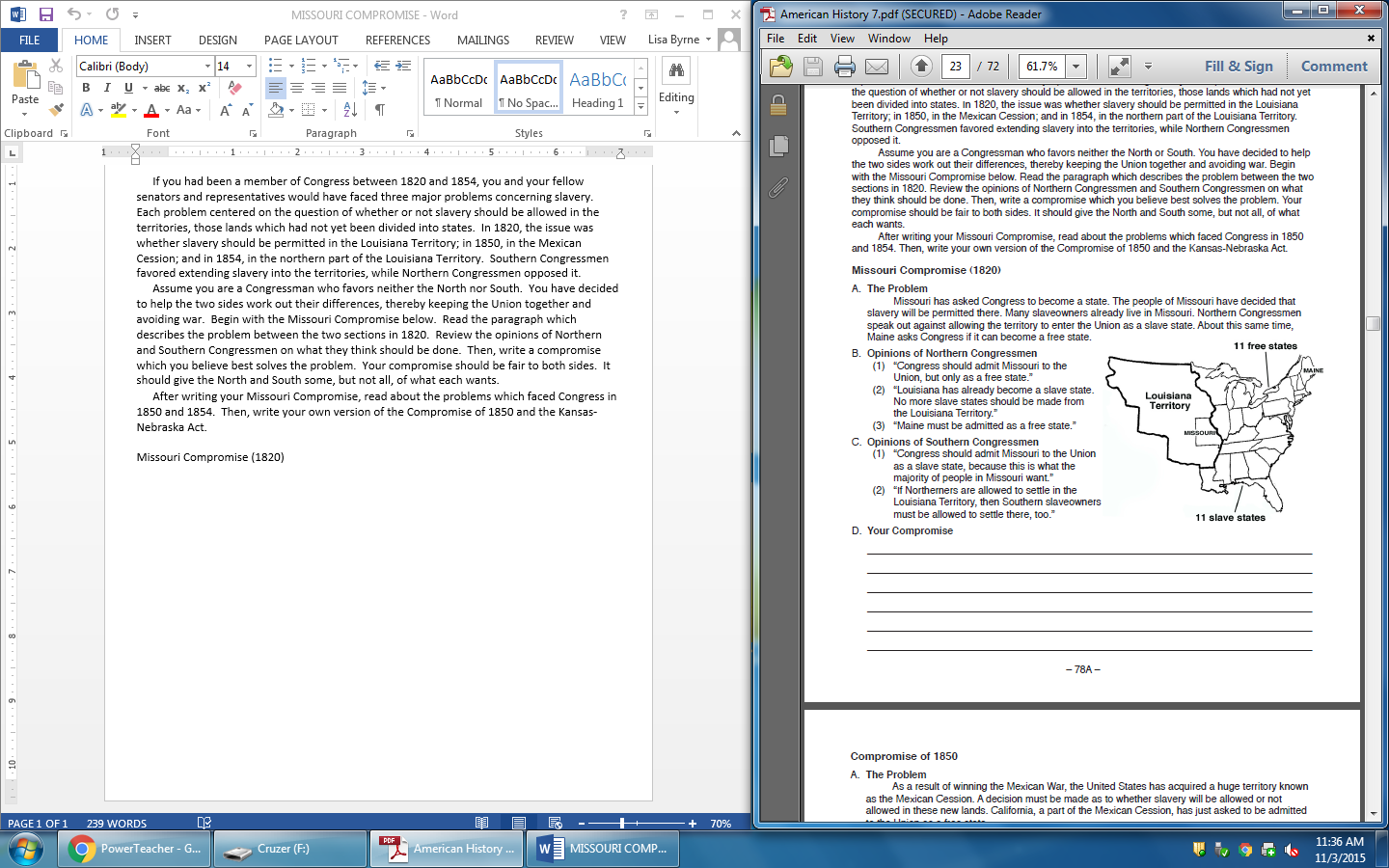 D. Your Compromise_____________________________________________________________________________________________________________________________________________________________________________________________________________________________________________________________________________________________________________________________________________________________________________________________________________________________________________________________________________________________________________________________________________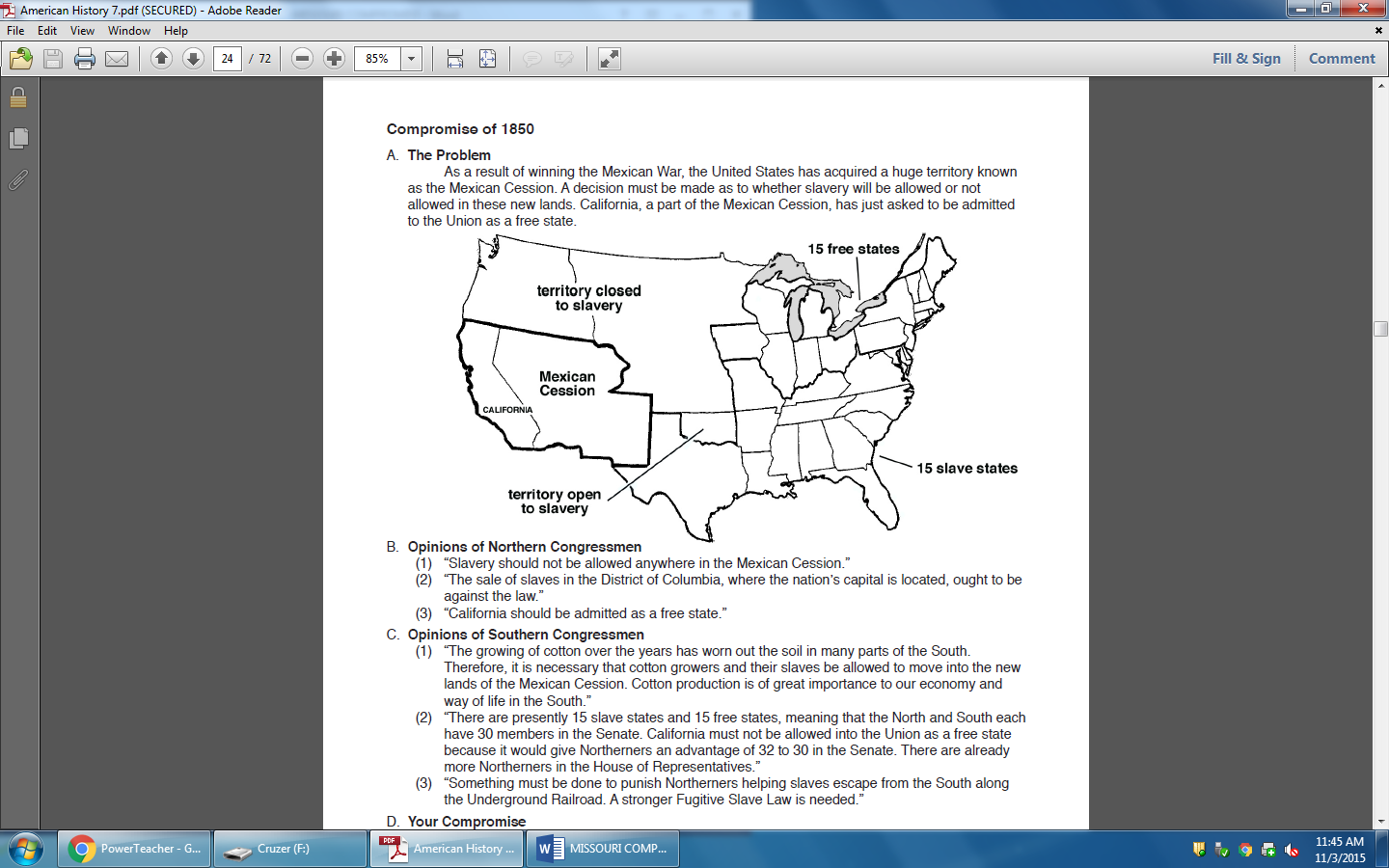 D. Your Compromise_____________________________________________________________________________________________________________________________________________________________________________________________________________________________________________________________________________________________________________________________________________________________________________________________________________________________________________________________________________________________________________________________________________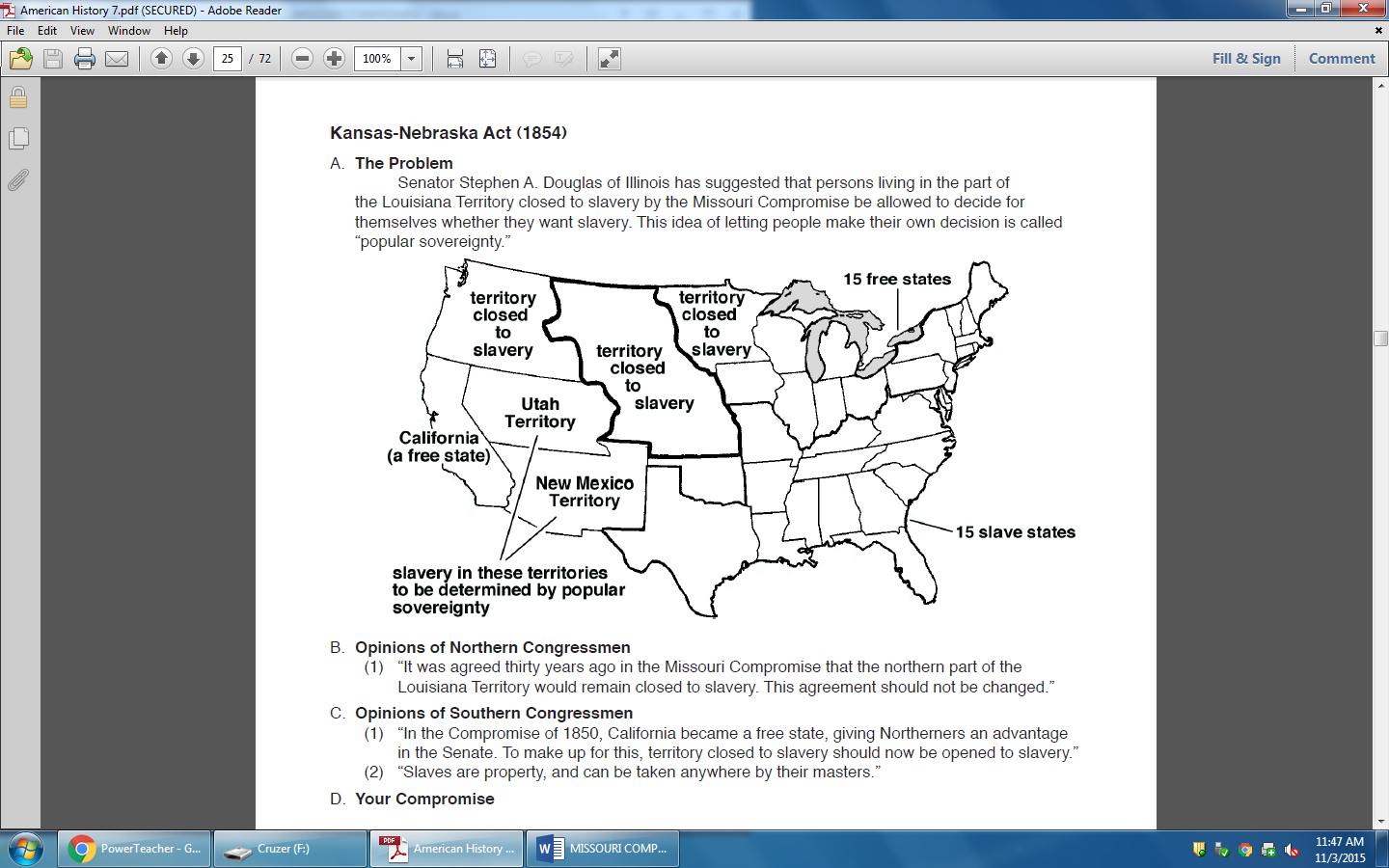 D. Your Compromise_____________________________________________________________________________________________________________________________________________________________________________________________________________________________________________________________________________________________________________________________________________________________________________________________________________________________________________________________________________________________________________________________________________